1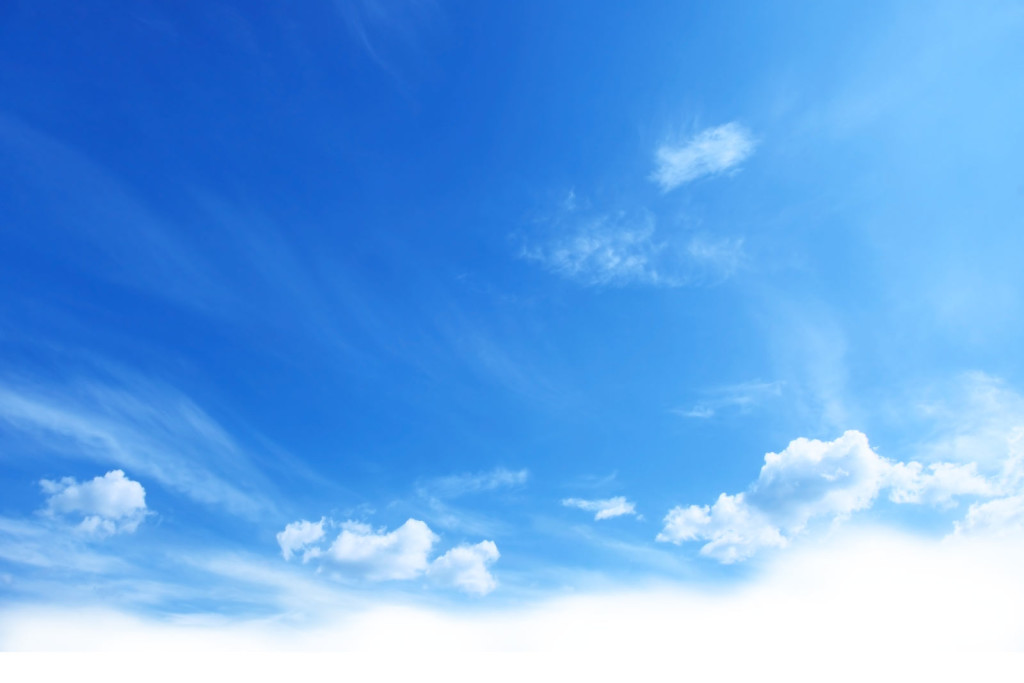 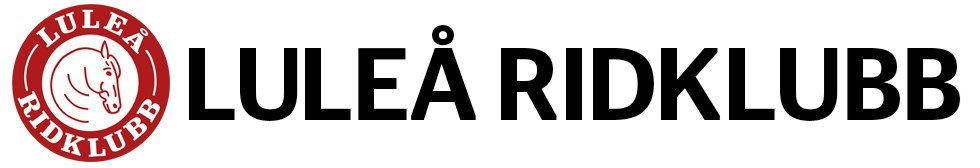 Dressyrläger - stora hästar-1 - 5/7Perfekta lägret för dig som vill satsa lite extra på din träning!RidlärareMaria Gyllbring, Svensk Ridlärare och C-tränare.KurshästarDelta på ridskolans stora hästar. Våra hästar är mkt trevliga individer och roliga att arbeta med. Det blir garanterat lärorika dagar!  Skriv in tre önskehästar vid anmälan. Ridningen sker dagtid. Har du önskemål om ridtid, skriv det i anmälan.Privathästägare är också varmt välkomna att delta i mån av plats. Pris
Ridskoleekipage 2575 kr. Max fem elever/grupp. Medlemsavgift tillkommer för icke medlemmar. Betalning sker via faktura med två betalningsdatum, observera betalningsdatumen!  Du kommer EJ att motta något mejl eller påminnelse från oss. Kvitto mottas i samband med anmälan. Återbetalning av avgiften vid avanmälan sker endast vid uppvisande av läkarintyg.
KostFika ingår i priset.

Anmälan
Anmälan öppnar 8/4 14.00.  Läs inbjudan noga och kontrollera kvittot att din anmälan blivit korrekt. Har du några frågor, kontakta oss på instruktorerna@lulearidklubb.se.

Övrigt
Om intresse finns avrundas kvällen med en god middag, utanför ridskolans regi.Välkomna! 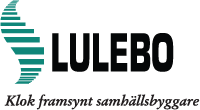 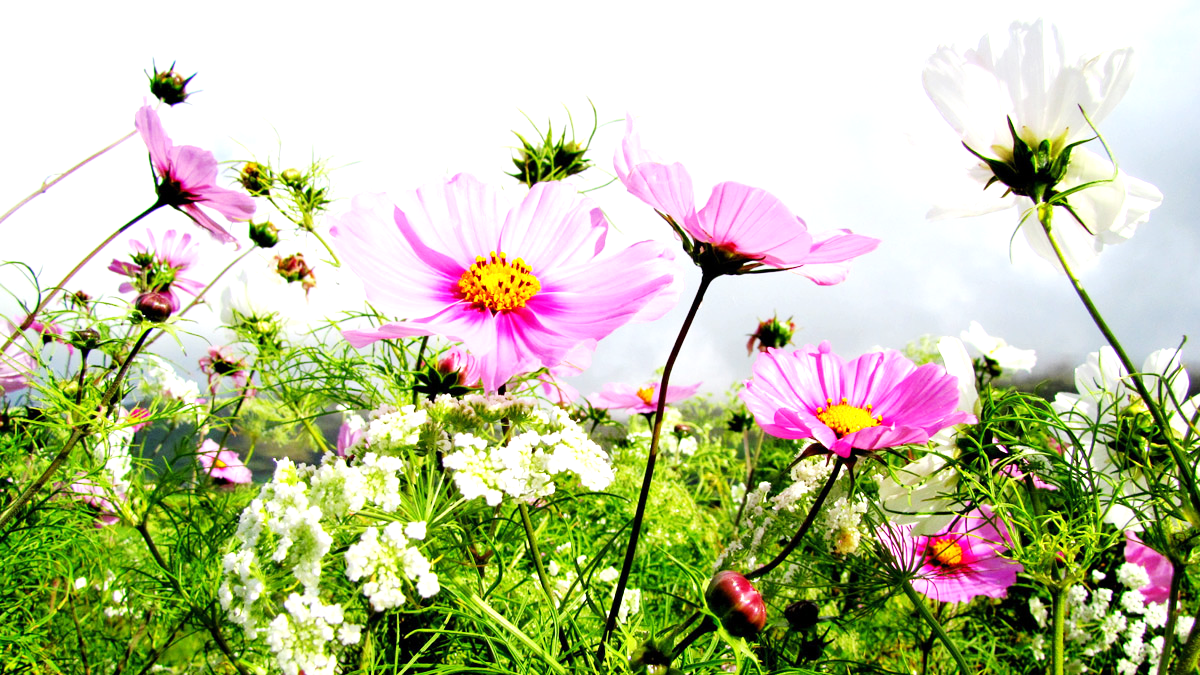 